WONDERFORMERProduce better molds in less timeThe box and pour process has never been so easy. Wonderformer is a one size fits all, stainless steel, forming mold that includes a release clip for quick removal of the cast model. It can be spread open widely when needed for an extra-large model. It is also sold with a stainless steel divider insert for use when pouring partial molds.Wonderformers simplified application eliminates usage of flame and all wax products, and dramatically reduces the time to prepare models. Research shows that using this innovative process saves an average of 25 minutes per model.ADVANTAGES:No mixing, no mess, no wax products.Works with all laboratory, orthodontic and general dentistry applications.Works with any casting material, stone, silicone, and rubber-based products.Results in a superior quality mold while taking less than five minutes to complete.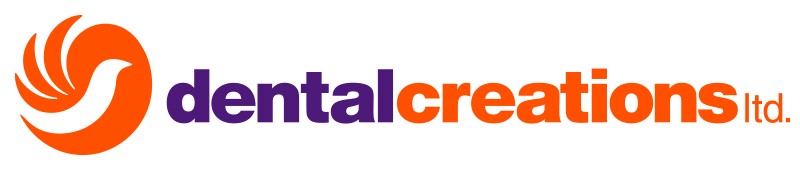 Item# 400		Suggested Retail Price $79.95